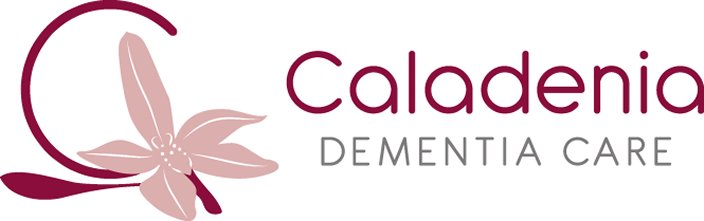 Caladenia Dementia CareStrategic Plan 2019-2022 Caladenia Strategic Plan  Update October 2019.Our VisionTo be a leader in the provision of services for people who are living with dementia, and those who care for them.Our MissionCaladenia Dementia Care – providing superior services to enhance the quality of life for people living with dementiaOur ValuesRespect all those who use the services Excellence of careValue staff and volunteersOur short term future directionsQuality ServicesBroaden commercial opportunities. Ensure processes are compliant Continue to investigate the provision of flexible overnight respiteKey deliverables have been identified, and strategies developed in and around these areas. Long Term GoalsFuture strategic plans will address the following objectives and outcomes:Risk management and quality improvement systems;Leadership roles in training for the sector; and Continual analysis of best practice and robust governance structures.The PlanThis plan is a three year rolling plan which will be reviewed annuallyStrategic core driversStrategic goalKey deliverablesStrategiesRisk Strengthen core businessContinue to review for opportunities to operate overnight respite 24/7Continue to review for future opportunities to recurrently fund and run overnight respiteFundraisingExternal resource/assistanceMed - HighBuild industry leadershipQuality servicesRaise organizational profile in industry and local areaMeet all Aged Care Quality StandardsAll relevant policy and procedures reflect wellness and restorative care principlesRemain person centered and responsive to stakeholder needs100% staff  annual appraisal completed and staff development goals identifiedAttend all relevant information and networking sessionsRegularly review policy and proceduresReview service, seek input from stakeholdersUndertake staff appraisalsReview opportunities for training and development for staffHighGrowthBroaden commercial opportunitiesNew funding sources identified and securedIndustry partnerships identifiedSeek new opportunities to expand service deliveryLiaise with funding bodiesSeek new opportunities  to enhance and make community partnerships relevant to CaladeniaLow(Long term goal)Demonstrate excellent governanceCompliant processesDelivery of budget and cost control processes that maximize servicesCompliant with relevant statutory legislationReport and review budget performanceReview governance procedures regularlyHigh